3.7.2020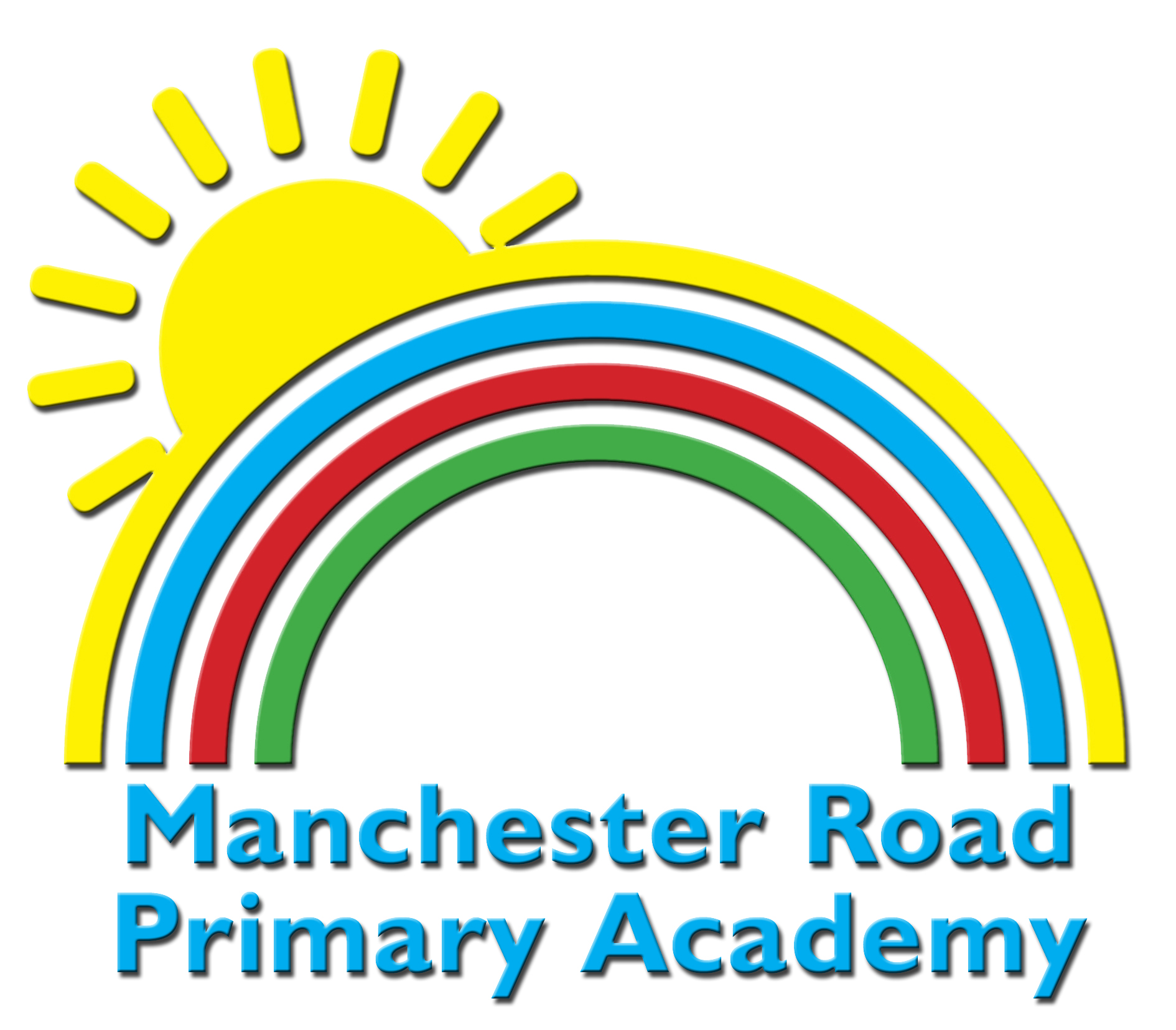 